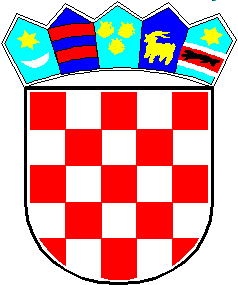 REPUBLIKA HRVATSKAVARAŽDINSKA ŽUPANIJAOPĆINA SVETI ĐURĐ          Općinski načelnikKLASA: 400-05/22-04/2URBROJ: 2186-21-04-22-1Sveti Đurđ, 11.7.2022.Broj RKP-a: 31430Matični broj: 02657368Naziv obveznika: OPĆINA SVETI ĐURĐPošta i mjesto: 42233 SVETI ĐURĐUlica i kućni broj: Braće Radića 1Razina: 22Šifra djelatnosti: 8411Razdjel: 000Šifra grada/općine: 437IBAN:HR5023600001843700004PREDMET: Bilješke uz financijske izvještaje za razdoblje	           od 01.01. do 30.06.2022.godineBilješke uz Izvještaj o prihodima i rashodima, primicima i izdacimaUkupni prihodi i primici ostvareni su manji nego prethodne godine u istom razdoblju, a veća odstupanja nalaze se na slijedećim pozicijama:pozicija 61 – PRIHODI OD POREZA – pod ovom skupinom računa veće odstupanje nalazi se na šifri računa 6131 – prihodi od korištenja javnih površina – placovine, jer se u 2022.godini naplaćivalo korištenje javnih površina prigodom održavanja Dana općine, dok prethodne godine nije bilo istog prihoda zbog situacije sa COVID pandemijom. Šifra računa 6142 – porez na promet odnosi se na porez na potrošnju, a prihodi su veći nego u prethodnoj godini jer se ove godine povećao promet ugostiteljskim objektima u odnosu na prethodnu godinu zbog pandemije.pozicija 63 – POMOĆI IZ INOZEMSTVA I OD SUBJEKATA UNUTAR OPĆEG PRORAČUNA – šifra računa 6341 – tekuće pomoći od izvanproračunskih korisnika – su prihodi isplaćeni od strane Hrvatskog zavoda za zapošljavanje za jednog djelatnika na javnim radovima, dok u prethodnoj godini javnih radova nije bilo. Šifra računa 6382 – kapitalne pomoći temeljem prijenosa EU sredstava – u 2021.godini prihodi su koji se odnose na preostali dio isplaćenih sredstava na temelju natječaja za Mjeru 07, Podmjeru 7.4.1. dodijeljenih za izgradnju i opremanje dječjeg vrtića i jaslica u iznosu od 814.467,00 kuna. skupina računa 64 – PRIHODI OD IMOVINE – veće odstupanje nalazi se na šifri računa 6414 – prihodi od zateznih kamata iz razloga jer se u drugoj polovici prethodne godine počelo sa provođenjem ovrha za komunalnu i vodnu naknadu i iz tog razloga su prihodi od zateznih kamata bili veći u drugoj polovici godine, kao i u prvih šest mjeseci ove godine. Šifra računa 6422 – prihodi od zakupa i iznajmljivanja imovine – ovi prihodi su nešto manji nego prethodne godine jer u prvoj polovici ove godine nisu još naplaćeni prihodi od zakupa poljoprivrednog zemljišta. Šifra računa 6423 – naknada za korištenje nefinancijske imovine – ovi prihodi su također nešto manji nego u 2021.godini jer se u prvih šest mjeseci smanjio prihod od naknade za korištenje prostora dviju hidroelektrana.skupina računa 65 – PRIHODI OD UPRAVNIH I ADMINISTRATIVNIH PRISTOJBI, PRISTOJBI PO POSEBNIM PROPISIMA I NAKNADA – šifra računa 6524 – prihodi od šumskog doprinosa uplaćeni su u većem iznosu nego prethodne godine, a ovise o svakom pojedinom obračunskom razdoblju. Šifra računa 6531 – komunalni doprinosi – ovi prihodi manji su jer u 2021.godini prihod od komunalnog doprinosa bio je veći radi izgradnje jednog peradarnika za uzgoj pilenki, dok istog prihoda ove godine nije bilo.skupina računa 66 – PRIHODI OD PRODAJE PROIZVODA I ROBE TE PRUŽENIH USLUGA I PRIHODI OD DONACIJA  – na šifri računa 6631 – tekuće donacije – u ovoj godini uplaćena je donacija u visini 5.000,00 kuna od strane jedne pravne osobe za sponzorstvo povodom obilježavanja manifestacije Dana općine, dok u prethodnoj godini nije bilo uplate većih iznosa donacija, zbog neodržavanja manifestacije.skupina računa 68 – KAZNE, UPRAVNE MJERE I OSTALI PRIHODI – šifra računa 6817 – kazne za prekršaje na kulturnim dobrima – u prvoj polovici ove godine izdan je jedan obvezni prekršajni nalog za novčanu kaznu jednoj pravnoj osobi za prekršaj nezakonitog odlaganja otpada na javnu površinu, dok iste kazne u prethodnoj godini nije bilo. Šifra računa 6819 – ostale kazne su prihodi od naknade za nezakonito izgrađene zgrade u prostoru – legalizacije, tj. dio prihoda koji pripada općini, a prihodi su ostvareni manji nego prethodne godine jer nije riješen isti broj zahtjeva za legalizaciju kao u 2021.godini. Šifra računa 683 – ostali prihodi – smanjenje ovih prihoda odnosi se na troškove ovrha, a vezano na rješenja o ovrsi koja su bila provedena u 2021.godini u puno većem iznosu , dok se u prvoj polovici ove godine naplatio samo dio koji je ostao neplaćen.skupina računa 71 – PRIHODI OD PRODAJE NEPROIZVEDENE DUGOTRAJNE IMOVINE – šifra računa 7122 – koncesije – naknada za obavljanje dimnjačarskih poslova od strane pravne osobe uplaćena je u prvoj polovici ove godine u većem iznosu nego u istom razdoblju prethodne godine zbog razlike u obračunima za pojedina razdoblja.skupina računa 72 – PRIHODI OD PRODAJE PROIZVEDENE DUGOTRAJNE IMOVINE  – šifra računa 4231 – prijevozna sredstva u cestovnom prometu – u prethodnoj godini prihod je ostvaren od prodaje službenog kombi vozila, a istog prihoda u prvoj polovici ove godine nije bilo. Ukupni rashodi i izdaci ostvareni su u nešto manjem iznosu nego u istom razdoblju prethodne godine, a veća odstupanja nalaze na slijedećim pozicijama: pozicija 32 – MATERIJALNI RASHODI – na šiframa računa 3214, 3221 i 3225 su rashodi ostvareni u puno manjim iznosima nego prethodne godine, jer se ove godine nabavljalo manje uredskog materijala i sitnog inventara, nego u istom razdoblju prethodne godine. Na šiframa računa 3222 – materijal i sirovine i 3223 – energija – veći su rashodi u prvoj polovici godine za nabavu potrošnog materijala za potrebe komunalnog odjela i za pojedine mjesne odbore, te povećanje rashoda za potrošnju električne energije i javne rasvjete, te nabavku goriva za kosilice, zbog poskupljenja u prvoj polovici ove godine, dok tolikog poskupljenja u 2021.godini nije bilo. Šifra računa 32227 – u prethodnom razdoblju je iskazan podataka za nabavu službene radne odjeće i obuće za komunalne djelatnike, dok se u prvoj polovici ove godine nije nabavljala radna odjeća i obuća. Šifra računa 3232 – usluge tekućeg i investicijskog održavanja i 3234 – komunalne usluge – ovi rashodi i usluge izvršeni su po pojedinim mjesnim odborima za održavanje društvenih domova u nešto manjem obimu nego prethodne godine. Šifra računa 3233 – usluge promidžbe i informiranja – veći su rashodi zbog ovogodišnjeg obilježavanja Dana općine i emitiranja te oglašavanja na pojedinim medijskim kućama, dok prethodne godine obilježavanje Dana općine održalo se u puno manjem obimu. Šifra računa 3236 – zdravstvene i veterinarske usluge – povećanje ovih rashoda u odnosu na prethodnu godinu je iz razloga većeg broja zbrinjavanja pasa lutalica i sterilizacije broja pasa po sklopljenom ugovoru sa veterinarskom stanicom. Šifra računa 3237 – intelektualne i osobne usluge – također povećanje u odnosu na prethodnu godinu zbog veći izdataka za izvršene geodetske usluge i pružanje savjetodavnih i konzultantskih usluga za pojedinu izradu projekata, što u 2021.godini nije bio slučaj. Šifra računa 3238 – računalne usluge – povećanje ovih usluga u odnosu na prethodnu godinu odnosi se na sklopljen novi ugovor za održavanje aplikacije transparentnosti proračuna i savjetovanja s javnošću u prvoj polovici godine, dok istog ugovora u 2021.godini nije bilo. Šifra računa 3291 – naknade za rad predstavničkih i izvršnih tijela, povjerenstava i slično – rashodi na ovoj stavci su veći nego prethodne godine zbog većeg broja održanih sjednica Općinskog vijeća i povjerenstava, jer su se tokom 2021.godine većinom sjednice održavale on-line i nije bilo isplata za njih. Šifra računa 3292 – premije osiguranja – osim ugovorene premije osiguranja prijevoznih sredstava koja je bila i u 2021.godini, ugovorena je ove godine i premija osiguranja zaposlenih kao i građevinskih objekata u vlasništvu općine. Šifra računa 3293 – reprezentacija – izdaci za reprezentaciju puno su veći nego prethodne godine iz razloga održavanja proslave Dana općine u travnju ove godine, dok istog u prethodnoj godini nije bilo zbog pandemije COVID-19. Šifra računa 3294 – članarine i norme – izdaci za članski doprinos u prethodnoj godini plaćen je u prvoj polovici godine, dok u ovoj godini nije bio uplaćen u prvoj polovici godine.Šifra računa 3299 – ostali nespomenuti rashodi poslovanja – najveće odstupanje nalazi se na ovom računu i to iz razloga organizacije manifestacije Dana općine – Đurđevo od strane tvrtke s kojom je potpisan ugovor o nastupu dvaju pjevača, a u prethodnoj godini tog izdatka nije bilo.pozicija 34 – FINANCIJSKI RASHODI  – šifra računa 3434 – ostali nespomenuti financijski rashodi – u 2022.godini ovi rashodi ostvareni su u jako malom iznosu jer je na tom računu prethodne godine u prvoj polovici bio iskazan rashod za održavanje lokalnih izbora i izbora za članove mjesnih odbora, odnosno isplate svim članovima biračkih odbora i članovima izbornih povjerenstava, dok izbora ove godine nije bilo. pozicija 35 – SUBVENCIJE  - šifra računa 3512 – subvencije trgovačkim društvima u javnom sektoru – u ovoj godini nije iskazan podataka na ovom računu, jer se u prošloj godini sufinancirao boravak djece u dječjim vrtićima izvan općine, dok se u ovoj godini više ne sufinancira jer općina ima dječji vrtić u svom vlasništvu.pozicija 36 – POMOĆI DANE U INOZEMSTVO I UNUTAR OPĆEG PRORAČUNA  – šifra računa 3672 – prijenosi proračunskim korisnicima iz nadležnog proračuna za financiranje rashoda poslovanja – ovi rashodi su veći nego u istom razdoblju prethodne godine iz razloga jer je u 2021.godini dječji vrtić imao manje upisane djece i manje zaposlenih, te iz tog razloga je iz nadležnog proračuna bilo isplaćeno i manje sredstava za redovno poslovanje dječjeg vrtića.pozicija 37 – NAKNADE GRAĐANIMA I KUĆANSTVIMA NA TEMELJU OSIGURANJA I DRUGE NAKNADE – šifra računa 3722 – naknade građanima i kućanstvima u naravi – povećanje rashoda u prvoj polovici ove godine odnosi se na novi izdatak u 2022.godini i to za pomoć mladim obiteljima pri kupnji ili adaptaciji stambenog objekta, što nije bio slučaj u prethodnoj godini. pozicija 38 – OSTALI RASHODI – šifra računa 3835– ostale kazne – ovi izdaci odnose se na naplate kazni u 2021.godini, odnosno legalizacije građevinskih objekata u vlasništvu općine, dok istih izdataka ove godine nije bilo.pozicija 41 – RASHODI ZA NABAVU NEFINANCIJSKE IMOVINE – šifra računa 4111 – zemljište -  iskazani izdatak u 2022.godini odnosi se na kupnju građevinskog zemljišta u mjesnom odboru Sveti Đurđ od strane fizičke osobe u iznosu od 39.652,50 kuna za potrebe izgradnje dječjeg igrališta dječjeg vrtića, te na kupnju također građevinskog zemljišta u mjesnom odboru Luka Ludbreška od strane fizičke osobe u iznosu od 63.225,00 kuna za potrebe izgradnje malonogometnog igrališta.pozicija 42 – RASHODI ZA NABAVU PROIZVEDENE DUGOTRAJNE IMOVINE  – šifra računa 4211 – stambeni objekti – izdataka iskazan u 2021.godini odnosi se na stambeni objekt – kuću u vlasništvu općine, odnosno za radove na izolaciji krovišta. Šifra računa 4212 – poslovni objekti – povećanje izdataka u 2022.godini odnosi se na radove (keramičarske radove u sanitarnom čvoru, izvođenje elektroinstalacija, montaža gipsanih ploča, postava kliznih vratiju, izrada i postava okvira iznad stubišta) u poslovnom prostoru općine I. kat. Šifra računa 4213 – ceste,željeznice i ostali prometni objekti – ovi izdaci manji su nego prethodne godine jer su se u prvoj polovici ove godine asfaltirale samo manje površine ispred društvenog doma u Svetom Đurđu, dok je prošle godine bilo više asfalterskih radova po mjesnim odborima. Šifra računa 4214 – ostali građevinski objekti – smanjenje izdataka u 2022.godini, odnosi se na građevinske, krovopokrivačke, fasaderske, te ostale radove na više društvenih domova i grobnih kuća koji su bili izvršeni tokom 2021.godine. Šifre računa 4222 – komunikacijska oprema, šifra 4223 – oprema za održavanje i zaštitu i šifra 4225 – instrumenti, uređaji i strojevi – na ovim računima u prethodnoj godini nabavljeno je nekoliko manjih uređaja i strojeva za potrebe komunalnog odjela, dok istih izdataka u prvoj polovici godine nije bilo. Šifra računa 4227 – uređaji,strojevi i oprema za ostale namjene – u prethodnoj godini na ovom računu bilo je nabavljeno nekoliko kosilica i strojeva za potrebe komunalnog odjela i mjesnih odbora, dok se u prvoj polovici ove godine nabavila jedna kosilica RIDER i malčer za traktor. Šifra računa 4231 – prijevozna sredstva u cestovnom prometu – u 2021.godini nabavljeno je jedno vatrogasno vozilo za potrebe jednog DVD-a, a u 2022.godini općina je kupila novo službeno vozilo – automobil. Šifra računa 4263 – iznos od 11.500,00 kuna odnosi se na izradu dvaju urbanističkih planova Sveti Đurđ-Hrženica u 2022.godini., a istog izdatka prethodne godine nije bilo. na poziciji X006 – na kraju izvještajnog razdoblja ostvaren je višak prihoda i primitaka raspoloživ u sljedećem razdoblju u iznosu od 6.603.474,39 kn.Bilješke uz OBVEZEStanje obveza na dan 30.06.2022.godine iznosi ukupno 178.522,59 kuna. Dospjele obveze su za materijalne rashode u iznosu od 62.575,59 kn s dospijećem plaćanja do kraja srpnja 2022.godine, ostale tekuće obveze u iznosu od 3.347,08 su obveze za naknadu za uređenje voda s dospijeće plaćanja do 20.srpnja 2022.godine i obveze za nabavu nefinancijske imovine – obveze prema dobavljačima u iznosu od 31.429,32 kuna s dospijećem plaćanja do kraja mjeseca srpnja 2022.godine. Stanje nedospjelih obveza na kraju izvještajnog razdoblja je plaća za lipanj 2022.godine koja je isplaćena u srpnju 2022.godine u iznosu od 81.170,60 kn (do 5. umjesecu).	S poštovanjem,								Općina Sveti Đurđ								Općinski načelnik 								Josip Jany 